السؤال الأول: اختر الإجابة الصحيحة لكل فقرة:السؤال الثالث : ضع الحرف ( أ ) أمام العبارة الصحيحة والحرف ( ب ) أمام العبارة الخاطئة:       9 درجات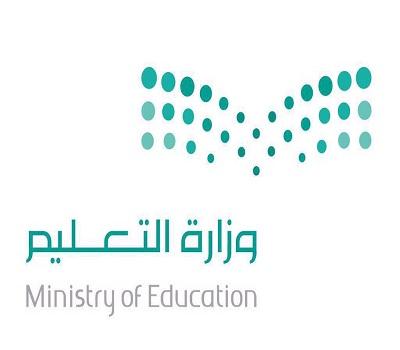 تصحيح الياختبار نهائي الفصل الدراسي الثالث ( الدور الأول)  1445هـ40 فقرة = 40 درجةالمراجع..........................................                                                                                                  المراجع..............................................المراجع..........................................                                                                                                  المراجع..............................................المراجع..........................................                                                                                                  المراجع..............................................اسم الطالب:               اللجنة : .....رقم الجلوس:27 درجة1الدالة     د (  س )  =  – س2 -2س -2   توجد لهاالدالة     د (  س )  =  – س2 -2س -2   توجد لهاالدالة     د (  س )  =  – س2 -2س -2   توجد لهاالدالة     د (  س )  =  – س2 -2س -2   توجد لهاالدالة     د (  س )  =  – س2 -2س -2   توجد لهاالدالة     د (  س )  =  – س2 -2س -2   توجد لهاالدالة     د (  س )  =  – س2 -2س -2   توجد لهاأ قيمة عظمىبقيمة صغرىجقيمة متوسطةدغير ذلك2مجال  الدالة     د (  س )  =  – س2 -2س -2 مجموعة الاعدادمجال  الدالة     د (  س )  =  – س2 -2س -2 مجموعة الاعدادمجال  الدالة     د (  س )  =  – س2 -2س -2 مجموعة الاعدادمجال  الدالة     د (  س )  =  – س2 -2س -2 مجموعة الاعدادمجال  الدالة     د (  س )  =  – س2 -2س -2 مجموعة الاعدادمجال  الدالة     د (  س )  =  – س2 -2س -2 مجموعة الاعدادمجال  الدالة     د (  س )  =  – س2 -2س -2 مجموعة الاعدادأالحقيقيةبالكليةجالصحيحةدالنسبية3قيمة جـ التي تجعل ثلاثية الحدود  س2 + جـ  س + 64 مربعا كاملاقيمة جـ التي تجعل ثلاثية الحدود  س2 + جـ  س + 64 مربعا كاملاقيمة جـ التي تجعل ثلاثية الحدود  س2 + جـ  س + 64 مربعا كاملاقيمة جـ التي تجعل ثلاثية الحدود  س2 + جـ  س + 64 مربعا كاملاقيمة جـ التي تجعل ثلاثية الحدود  س2 + جـ  س + 64 مربعا كاملاقيمة جـ التي تجعل ثلاثية الحدود  س2 + جـ  س + 64 مربعا كاملاقيمة جـ التي تجعل ثلاثية الحدود  س2 + جـ  س + 64 مربعا كاملاأ64ب16ج25د244التمثيل البياني الصحيح للدالة التربيعية التي لا يوجد لها حلولالتمثيل البياني الصحيح للدالة التربيعية التي لا يوجد لها حلولالتمثيل البياني الصحيح للدالة التربيعية التي لا يوجد لها حلولالتمثيل البياني الصحيح للدالة التربيعية التي لا يوجد لها حلولالتمثيل البياني الصحيح للدالة التربيعية التي لا يوجد لها حلولالتمثيل البياني الصحيح للدالة التربيعية التي لا يوجد لها حلولالتمثيل البياني الصحيح للدالة التربيعية التي لا يوجد لها حلولأ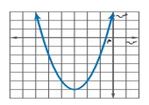 ب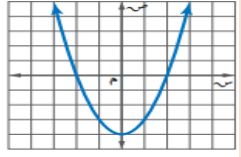 ج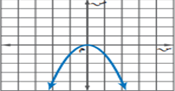 د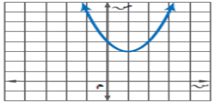 5قيمة المميز في المعادلة   س2 +3س +12 = 0قيمة المميز في المعادلة   س2 +3س +12 = 0قيمة المميز في المعادلة   س2 +3س +12 = 0قيمة المميز في المعادلة   س2 +3س +12 = 0قيمة المميز في المعادلة   س2 +3س +12 = 0قيمة المميز في المعادلة   س2 +3س +12 = 0قيمة المميز في المعادلة   س2 +3س +12 = 0أ15ب10ج-39د396اذ اكانت قيمة المميز تساوي صفر في المعادلة التربيعية فلهذه المعادلة  اذ اكانت قيمة المميز تساوي صفر في المعادلة التربيعية فلهذه المعادلة  اذ اكانت قيمة المميز تساوي صفر في المعادلة التربيعية فلهذه المعادلة  اذ اكانت قيمة المميز تساوي صفر في المعادلة التربيعية فلهذه المعادلة  اذ اكانت قيمة المميز تساوي صفر في المعادلة التربيعية فلهذه المعادلة  اذ اكانت قيمة المميز تساوي صفر في المعادلة التربيعية فلهذه المعادلة  اذ اكانت قيمة المميز تساوي صفر في المعادلة التربيعية فلهذه المعادلة  أحل وحيدبعدد لانهائي من الحلولجلا يوجد حل دحلين7الطريقة الأفضل لحل المعادلة  س2   = 100 هيالطريقة الأفضل لحل المعادلة  س2   = 100 هيالطريقة الأفضل لحل المعادلة  س2   = 100 هيالطريقة الأفضل لحل المعادلة  س2   = 100 هيالطريقة الأفضل لحل المعادلة  س2   = 100 هيالطريقة الأفضل لحل المعادلة  س2   = 100 هيالطريقة الأفضل لحل المعادلة  س2   = 100 هيأالقانون العامبالجذور التربيعيةجالتمثيل البيانيداكمال المربع8حل المعادلة       2س 2  + 12 س + 10 =0هو:   حل المعادلة       2س 2  + 12 س + 10 =0هو:   حل المعادلة       2س 2  + 12 س + 10 =0هو:   حل المعادلة       2س 2  + 12 س + 10 =0هو:   حل المعادلة       2س 2  + 12 س + 10 =0هو:   حل المعادلة       2س 2  + 12 س + 10 =0هو:   حل المعادلة       2س 2  + 12 س + 10 =0هو:   أ{ -1 ، -5}ب{ 2 ، -6}جـ{ -4 ، 3}دØ9تبسيط العبارة  6  + 4  – 9 تبسيط العبارة  6  + 4  – 9 تبسيط العبارة  6  + 4  – 9 تبسيط العبارة  6  + 4  – 9 تبسيط العبارة  6  + 4  – 9 تبسيط العبارة  6  + 4  – 9 تبسيط العبارة  6  + 4  – 9 أ20ب25 ج60د10مرافق المقدار  3 [5  +9  هومرافق المقدار  3 [5  +9  هومرافق المقدار  3 [5  +9  هومرافق المقدار  3 [5  +9  هومرافق المقدار  3 [5  +9  هومرافق المقدار  3 [5  +9  هومرافق المقدار  3 [5  +9  هوأ3 [5  -9ب-3 [5  +9ج-3 [5  -9د[5  -911تبسيط العبارة  5 [ 2// ×  5  [ 8//     تبسيط العبارة  5 [ 2// ×  5  [ 8//     تبسيط العبارة  5 [ 2// ×  5  [ 8//     تبسيط العبارة  5 [ 2// ×  5  [ 8//     تبسيط العبارة  5 [ 2// ×  5  [ 8//     تبسيط العبارة  5 [ 2// ×  5  [ 8//     تبسيط العبارة  5 [ 2// ×  5  [ 8//     أ100ب10 [10ج  20د1612حل المعادلة   2 [4ر//    - 16  =   0  حل المعادلة   2 [4ر//    - 16  =   0  حل المعادلة   2 [4ر//    - 16  =   0  حل المعادلة   2 [4ر//    - 16  =   0  حل المعادلة   2 [4ر//    - 16  =   0  حل المعادلة   2 [4ر//    - 16  =   0  حل المعادلة   2 [4ر//    - 16  =   0  أ3ب5ج4د1613  قيمة س في المعادلة  = 14   هي    قيمة س في المعادلة  = 14   هي    قيمة س في المعادلة  = 14   هي    قيمة س في المعادلة  = 14   هي    قيمة س في المعادلة  = 14   هي    قيمة س في المعادلة  = 14   هي    قيمة س في المعادلة  = 14   هي  أ  121ب144 جـ196د16914المسافة بين النقطتين  ( 2 ، 7 )  ( -1 ، 3 ) تساويالمسافة بين النقطتين  ( 2 ، 7 )  ( -1 ، 3 ) تساويالمسافة بين النقطتين  ( 2 ، 7 )  ( -1 ، 3 ) تساويالمسافة بين النقطتين  ( 2 ، 7 )  ( -1 ، 3 ) تساويالمسافة بين النقطتين  ( 2 ، 7 )  ( -1 ، 3 ) تساويالمسافة بين النقطتين  ( 2 ، 7 )  ( -1 ، 3 ) تساويالمسافة بين النقطتين  ( 2 ، 7 )  ( -1 ، 3 ) تساويأ5 ب4ج3د215تكون الاضلاع المتناظرة في المثلثات المتشابهةتكون الاضلاع المتناظرة في المثلثات المتشابهةتكون الاضلاع المتناظرة في المثلثات المتشابهةتكون الاضلاع المتناظرة في المثلثات المتشابهةتكون الاضلاع المتناظرة في المثلثات المتشابهةتكون الاضلاع المتناظرة في المثلثات المتشابهةتكون الاضلاع المتناظرة في المثلثات المتشابهةأمتوازيةبمتعامدةجمتناسبةدمتقاطعة16اول خطوات إيجاد الانحراف المتوسط هي إيجاداول خطوات إيجاد الانحراف المتوسط هي إيجاداول خطوات إيجاد الانحراف المتوسط هي إيجاداول خطوات إيجاد الانحراف المتوسط هي إيجاداول خطوات إيجاد الانحراف المتوسط هي إيجاداول خطوات إيجاد الانحراف المتوسط هي إيجاداول خطوات إيجاد الانحراف المتوسط هي إيجادأالمدىبالوسيطجالمتوسط الحسابيدالمدى الربيعي17الانحراف المعياري يساوي الجذر التربيعي للالانحراف المعياري يساوي الجذر التربيعي للالانحراف المعياري يساوي الجذر التربيعي للالانحراف المعياري يساوي الجذر التربيعي للالانحراف المعياري يساوي الجذر التربيعي للالانحراف المعياري يساوي الجذر التربيعي للالانحراف المعياري يساوي الجذر التربيعي للأالمتوسط الحسابيبالوسيطجالانحراف المتوسطدالتباين18مقياس النزعة المركزية الأنسب في حال رصد محل تجاري عدد القطع المشتراة في يوم معين  4   ،  8   ، 9 ، 11 ، 19  ، 52مقياس النزعة المركزية الأنسب في حال رصد محل تجاري عدد القطع المشتراة في يوم معين  4   ،  8   ، 9 ، 11 ، 19  ، 52مقياس النزعة المركزية الأنسب في حال رصد محل تجاري عدد القطع المشتراة في يوم معين  4   ،  8   ، 9 ، 11 ، 19  ، 52مقياس النزعة المركزية الأنسب في حال رصد محل تجاري عدد القطع المشتراة في يوم معين  4   ،  8   ، 9 ، 11 ، 19  ، 52مقياس النزعة المركزية الأنسب في حال رصد محل تجاري عدد القطع المشتراة في يوم معين  4   ،  8   ، 9 ، 11 ، 19  ، 52مقياس النزعة المركزية الأنسب في حال رصد محل تجاري عدد القطع المشتراة في يوم معين  4   ،  8   ، 9 ، 11 ، 19  ، 52مقياس النزعة المركزية الأنسب في حال رصد محل تجاري عدد القطع المشتراة في يوم معين  4   ،  8   ، 9 ، 11 ، 19  ، 52أالوسيط  بالمتوسط الحسابي جـالمنوالدغير ذلك19المتوسط الحسابي والتباين والانحراف المعياري للبيانات للبيانات      3 ، 8 ، 7 ، 12     توالياالمتوسط الحسابي والتباين والانحراف المعياري للبيانات للبيانات      3 ، 8 ، 7 ، 12     توالياالمتوسط الحسابي والتباين والانحراف المعياري للبيانات للبيانات      3 ، 8 ، 7 ، 12     توالياالمتوسط الحسابي والتباين والانحراف المعياري للبيانات للبيانات      3 ، 8 ، 7 ، 12     توالياالمتوسط الحسابي والتباين والانحراف المعياري للبيانات للبيانات      3 ، 8 ، 7 ، 12     توالياالمتوسط الحسابي والتباين والانحراف المعياري للبيانات للبيانات      3 ، 8 ، 7 ، 12     توالياالمتوسط الحسابي والتباين والانحراف المعياري للبيانات للبيانات      3 ، 8 ، 7 ، 12     توالياأ6  ،   10   ،   3.16ب 7.5   ،     9     ، 3  جـ6   ،    8      ،   16د7.5  ،   10.3  ،   3.220يحتوي كيس على 3 كرات حمراء  وكرتين خضراء و4 كرات صفراء اذا اختيرت كرتان دون ارجاع فان  ح ( حمراء  و خضراء )يحتوي كيس على 3 كرات حمراء  وكرتين خضراء و4 كرات صفراء اذا اختيرت كرتان دون ارجاع فان  ح ( حمراء  و خضراء )يحتوي كيس على 3 كرات حمراء  وكرتين خضراء و4 كرات صفراء اذا اختيرت كرتان دون ارجاع فان  ح ( حمراء  و خضراء )يحتوي كيس على 3 كرات حمراء  وكرتين خضراء و4 كرات صفراء اذا اختيرت كرتان دون ارجاع فان  ح ( حمراء  و خضراء )يحتوي كيس على 3 كرات حمراء  وكرتين خضراء و4 كرات صفراء اذا اختيرت كرتان دون ارجاع فان  ح ( حمراء  و خضراء )يحتوي كيس على 3 كرات حمراء  وكرتين خضراء و4 كرات صفراء اذا اختيرت كرتان دون ارجاع فان  ح ( حمراء  و خضراء )يحتوي كيس على 3 كرات حمراء  وكرتين خضراء و4 كرات صفراء اذا اختيرت كرتان دون ارجاع فان  ح ( حمراء  و خضراء )أ16ب112ج18د31221عند رمي مكعب ارقام اوجد احتمال ظهور عدد فردي او  اولي          عند رمي مكعب ارقام اوجد احتمال ظهور عدد فردي او  اولي          عند رمي مكعب ارقام اوجد احتمال ظهور عدد فردي او  اولي          عند رمي مكعب ارقام اوجد احتمال ظهور عدد فردي او  اولي          عند رمي مكعب ارقام اوجد احتمال ظهور عدد فردي او  اولي          عند رمي مكعب ارقام اوجد احتمال ظهور عدد فردي او  اولي          عند رمي مكعب ارقام اوجد احتمال ظهور عدد فردي او  اولي          أ50%ب60%ج66.7%د40 %22العينة التي يختار أفرادها تبعا لزمن معين أو فترة زمنية محددةالعينة التي يختار أفرادها تبعا لزمن معين أو فترة زمنية محددةالعينة التي يختار أفرادها تبعا لزمن معين أو فترة زمنية محددةالعينة التي يختار أفرادها تبعا لزمن معين أو فترة زمنية محددةالعينة التي يختار أفرادها تبعا لزمن معين أو فترة زمنية محددةالعينة التي يختار أفرادها تبعا لزمن معين أو فترة زمنية محددةالعينة التي يختار أفرادها تبعا لزمن معين أو فترة زمنية محددةأعينة بسيطة ب عينة طبقيةجعينة منتظمةدغير ذلك23معادلة محور التماثل للدالة  ص = س 2 +10س +9 هيمعادلة محور التماثل للدالة  ص = س 2 +10س +9 هيمعادلة محور التماثل للدالة  ص = س 2 +10س +9 هيمعادلة محور التماثل للدالة  ص = س 2 +10س +9 هيمعادلة محور التماثل للدالة  ص = س 2 +10س +9 هيمعادلة محور التماثل للدالة  ص = س 2 +10س +9 هيمعادلة محور التماثل للدالة  ص = س 2 +10س +9 هيأس = -5بس = 5جس = -9دس = 924الاطوال التي تعتبر اطوال اضلاع مثلث قائم الزاويةالاطوال التي تعتبر اطوال اضلاع مثلث قائم الزاويةالاطوال التي تعتبر اطوال اضلاع مثلث قائم الزاويةالاطوال التي تعتبر اطوال اضلاع مثلث قائم الزاويةالاطوال التي تعتبر اطوال اضلاع مثلث قائم الزاويةالاطوال التي تعتبر اطوال اضلاع مثلث قائم الزاويةالاطوال التي تعتبر اطوال اضلاع مثلث قائم الزاويةأ3  ، 4 ، 5ب10  ، 4 ، 9ج10  ، 11 ، 12د12  ، 13 ، 925مثلث قائم الزاوية فيه طولا ساقي القائمة    4    ،    6    فيكون طول الوتر تقريبامثلث قائم الزاوية فيه طولا ساقي القائمة    4    ،    6    فيكون طول الوتر تقريبامثلث قائم الزاوية فيه طولا ساقي القائمة    4    ،    6    فيكون طول الوتر تقريبامثلث قائم الزاوية فيه طولا ساقي القائمة    4    ،    6    فيكون طول الوتر تقريبامثلث قائم الزاوية فيه طولا ساقي القائمة    4    ،    6    فيكون طول الوتر تقريبامثلث قائم الزاوية فيه طولا ساقي القائمة    4    ،    6    فيكون طول الوتر تقريبامثلث قائم الزاوية فيه طولا ساقي القائمة    4    ،    6    فيكون طول الوتر تقريباأ9ب5.3ج8د7.22222222226اذا كان طول ظل بناية 20 م وطول ظلك 90 سم في تلك اللحظة وطولك متر و80 سم فما ارتفاع البنايةاذا كان طول ظل بناية 20 م وطول ظلك 90 سم في تلك اللحظة وطولك متر و80 سم فما ارتفاع البنايةاذا كان طول ظل بناية 20 م وطول ظلك 90 سم في تلك اللحظة وطولك متر و80 سم فما ارتفاع البنايةاذا كان طول ظل بناية 20 م وطول ظلك 90 سم في تلك اللحظة وطولك متر و80 سم فما ارتفاع البنايةاذا كان طول ظل بناية 20 م وطول ظلك 90 سم في تلك اللحظة وطولك متر و80 سم فما ارتفاع البنايةاذا كان طول ظل بناية 20 م وطول ظلك 90 سم في تلك اللحظة وطولك متر و80 سم فما ارتفاع البنايةاذا كان طول ظل بناية 20 م وطول ظلك 90 سم في تلك اللحظة وطولك متر و80 سم فما ارتفاع البنايةأ60 مب80 مج40 مد50 م27اذا كان طول الساق المجاور للزاوية ه = 6سم في مثلث قائم الزاوية طول ساقة الاخرى = 8سم  فان جتا ه =اذا كان طول الساق المجاور للزاوية ه = 6سم في مثلث قائم الزاوية طول ساقة الاخرى = 8سم  فان جتا ه =اذا كان طول الساق المجاور للزاوية ه = 6سم في مثلث قائم الزاوية طول ساقة الاخرى = 8سم  فان جتا ه =اذا كان طول الساق المجاور للزاوية ه = 6سم في مثلث قائم الزاوية طول ساقة الاخرى = 8سم  فان جتا ه =اذا كان طول الساق المجاور للزاوية ه = 6سم في مثلث قائم الزاوية طول ساقة الاخرى = 8سم  فان جتا ه =اذا كان طول الساق المجاور للزاوية ه = 6سم في مثلث قائم الزاوية طول ساقة الاخرى = 8سم  فان جتا ه =اذا كان طول الساق المجاور للزاوية ه = 6سم في مثلث قائم الزاوية طول ساقة الاخرى = 8سم  فان جتا ه =أ0.8ب0.7ج0.6د0.3السؤال الثاني :                                                                                            4 درجاتصل بين الطرفين في الاسلة التالية         ( استخدم الالة الحاسبة)السؤال الثاني :                                                                                            4 درجاتصل بين الطرفين في الاسلة التالية         ( استخدم الالة الحاسبة)السؤال الثاني :                                                                                            4 درجاتصل بين الطرفين في الاسلة التالية         ( استخدم الالة الحاسبة)السؤال الثاني :                                                                                            4 درجاتصل بين الطرفين في الاسلة التالية         ( استخدم الالة الحاسبة)السؤال الثاني :                                                                                            4 درجاتصل بين الطرفين في الاسلة التالية         ( استخدم الالة الحاسبة)السؤال الثاني :                                                                                            4 درجاتصل بين الطرفين في الاسلة التالية         ( استخدم الالة الحاسبة)السؤال الثاني :                                                                                            4 درجاتصل بين الطرفين في الاسلة التالية         ( استخدم الالة الحاسبة)السؤال الثاني :                                                                                            4 درجاتصل بين الطرفين في الاسلة التالية         ( استخدم الالة الحاسبة)32يشترط في الدالة التربيعية   أ س2 + ب س + جـ = 0  ان قيمة   أ    لا تساوي صفر33لا يوجد حل للمعادلة التربيعية  س 2  - 6 س  -7 = 034اول خطوة لحل المعادلة -2س2 + 36  س =24 بإكمال المربع هي ضرب الطرفين في   -235يمكن تطبيق نظرية فيثاغورس على جميع انواع المثلثات 36الضلع المقابل للزاوية القائمة هو أطول اضلاع المثلث37مضروب الصفر يساوي 138ترتيب حروف كلمة   ((الرياضيات )) تدل على التباديل39اختيار 3 أنواع مختلفة من العصير من قائمة تحتوي 9 أنواع تدل على التوافيق40تعتبر العينة  غير متحيزة اذا سئل كل خامس شخص دخل  المكتبة عن هوايته المفضلة